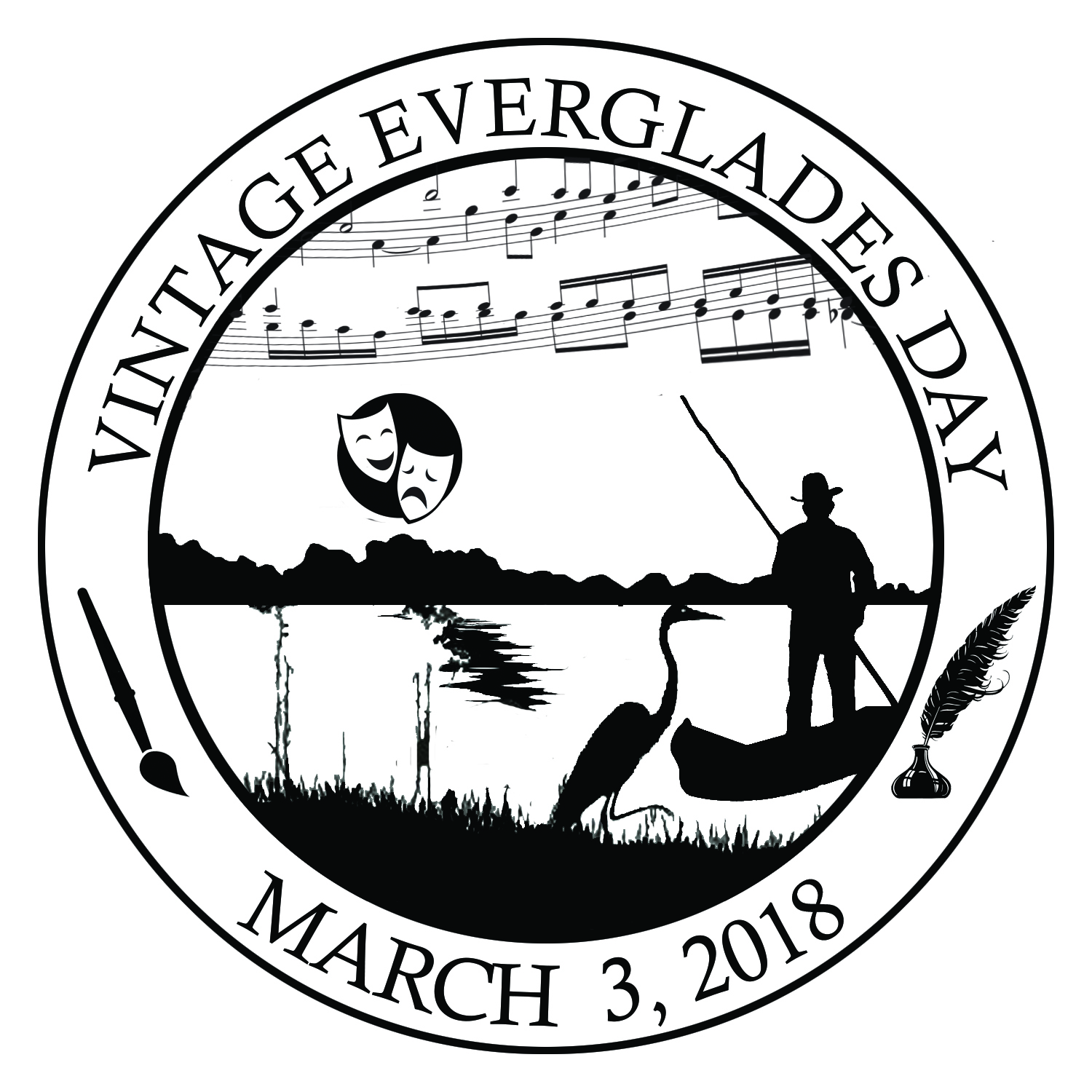 Vintage Everglades Day                                        Saturday, March 3, 2018Program ScheduleTimeEventMeet At10 am-2pmPortrayals of People from the Past Royal Palm Lawn10 am-2pmCreate Your Own Music, Poetry, and WatercolorRoyal Palm Lawn10:00Flag Ceremony: Troop #361Royal Palm Flag 10:05River of Song: A Musical Tribute to the Everglades by Mary Adelyn KauffmanRoyal Palm Benches10:30Guided Walk: Anhinga Amble with a DredgemanRoyal Palm Benches10:45Alberta Godfrey: A Reading from the classic novel of Zora Neale Hurston, Their Eyes Were Watching GodRoyal Palm Benches11:00Tonya Howington: The Vintage Poets of the EvergladesRoyal Palm Benches11:15Alyssa Boge: Telling the Seminole Story: Ah-Tah-Thi-Ki MuseumRoyal Palm Benches11:30Cesar Becerra: Listening to the GladesRoyal Palm BenchesNoonHistory in Song: Grant Livingston PerformsRoyal Palm Benches12:45Deborah Mitchell: Artists in Residence in EvergladesRoyal Palm Benches1:00Audrey Peterman: How National Parks Inspired the Artist in MeRoyal Palm Benches2:00Guided Walk: Nike Missile Site Tour with Leon HowellDaniel Beard Center2:30 A dramatic reading of Footprints: Mary Barr & Kirk Munroe’s Love Letter to Florida, a play by Sandra RileyErnest F. Coe Visitor Center Theater